关于2019年全国职业院校技能大赛（中职组）建筑设备安装与调控赛项比赛（报到）的通知各省、自治区、直辖市教育厅（教委），各计划单列市教育局，新疆生产建设兵团教育局：2019年全国职业院校技能大赛（中职组）建筑设备安装与调控（给排水）赛项将于2019年6月1 ~ 2日在南京高等职业技术学校举行，现将有关事宜通知如下：报到时间5月30日中午12:00 ~ 5月31日中午12:00报到地点1、南京双门楼宾馆：南京市鼓楼区虎踞北路185号2、南京方源金陵国际酒店：南京市鼓楼区虎踞北路181号 比赛时间安排注：以比赛期间印制的《大赛指南》为准。食宿及交通安排（一）食宿安排各参赛队按照所在省份或市别安排在“二、报到地点”的宾馆，早餐含在宾馆中，其余用餐安排根据《大赛指南》约定，费用自理。（二）交通安排注：各代表队可按表中时间集中等候接站，其他时间各代表队自行前往宾馆报到比赛内容比赛内容详见全国职业院校技能大赛官网（http://www.chinaskills-jsw.org/content.jsp?id=2c9fe79267755ded0169adeea5e70177&classid=de7bd19628f54879be3fb10f40de8767）ZZ-2019005“建筑设备安装与调控（给排水）”赛项规程。组队与报名同“五、比赛内容”的有关要求。赛事观摩大赛期间，允许各有关企业、单位、行业协会组织专家、技术人员团体、参赛队领队、指导教师在指定观摩区进行观摩（直播+录播）。其他注意事项1、宾馆报到时需要使用本人有效身份证办理住宿手续，一人一证。2、根据2019年全国职业院校技能大赛安全管理规定，各代表队须为参赛选手购买大赛期间的人身意外伤害保险。请携带人身意外伤害保险的复印件在报到处查验。3、报到入住时按照省（市）代表队领取领队证、指导教师证和选手参赛证。4、选手在比赛检录时需携带参赛证、身份证和学生证原件参赛，如有遗失，请开具相关证明。5、选手按统一样式自备参赛服装和绝缘鞋，不得穿戴、携带有显示个人和学校信息的衣物等。6、因宾馆接待能力有限，恕不安排各代表队回执以外的人员食宿。各代表队请分别填妥附件一的报到回执（每个代表队总人数≤大赛规定的选手人数+指导教师人数+1名领队+1名工作人员，如果代表队为多个学校组成，工作人员可适当增加，但不得超过参赛学校数），明确到宁、离宁地点、时间、航班/车次、联系人等相关信息，于5月15日前以电子邮件形式提交至赛项执委会指定邮箱guosai2019@126.com邮件命名方式: XXX 省（市）代表队参赛回执，以便做好服务工作。7、请各代表队按时报到，按规定入住指定宾馆，如自行安排，由此而带来的不利大赛的一切后果自行负责。8、详细安排或其他信息将在学校技能大赛专题网站发布（http://jnds.njgzx.cn）。9、其他后续比赛相关事宜，请关注公众号（中国建设教育协会）。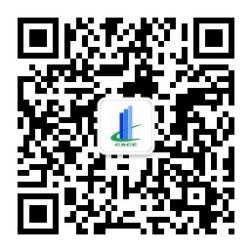 中国建设教育协会微信公众号附件：赛项参赛回执.docx                         2019年全国职业院校技能大赛　　             建筑设备安装与调控赛项执委会　　                             2019年5月5日2019年全国职业院校技能大赛建筑设备安装与调控（给排水）赛项参赛回执代表队（省、自治区、直辖市、计划单列市）：							参赛学校1：															参赛学校2：															参赛学校3：															参赛学校4：															汇总：注：由于宾馆房间数有限，住宿时以标间配备为优先。表格空行可根据需要自行增减。回执表请在5月15日前发至guosai2019@126.com，邮件命名方式: XX代表队（省、自治区、直辖市、计划单列市）参赛回执。宾馆序号代表队人数联系人联系方式双门楼宾馆                                  地址：鼓楼区虎踞北路185号                   联系人：蒋经理                  139051752561宁波市23杜歆宇13813942422双门楼宾馆                                  地址：鼓楼区虎踞北路185号                   联系人：蒋经理                  139051752562天津市6杜歆宇13813942422双门楼宾馆                                  地址：鼓楼区虎踞北路185号                   联系人：蒋经理                  139051752563四川省5杜歆宇13813942422双门楼宾馆                                  地址：鼓楼区虎踞北路185号                   联系人：蒋经理                  139051752564重庆市9彭丰13951004456双门楼宾馆                                  地址：鼓楼区虎踞北路185号                   联系人：蒋经理                  139051752565吉林省10彭丰13951004456双门楼宾馆                                  地址：鼓楼区虎踞北路185号                   联系人：蒋经理                  139051752566浙江省30丁玉娜15996317681双门楼宾馆                                  地址：鼓楼区虎踞北路185号                   联系人：蒋经理                  139051752567福建省18丁玉娜15996317681双门楼宾馆                                  地址：鼓楼区虎踞北路185号                   联系人：蒋经理                  139051752568湖南省6韩娟13675150245双门楼宾馆                                  地址：鼓楼区虎踞北路185号                   联系人：蒋经理                  139051752569陕西省5韩娟13675150245双门楼宾馆                                  地址：鼓楼区虎踞北路185号                   联系人：蒋经理                  1390517525610河南省14韩娟13675150245双门楼宾馆                                  地址：鼓楼区虎踞北路185号                   联系人：蒋经理                  1390517525611贵州省10樊艳13675153658双门楼宾馆                                  地址：鼓楼区虎踞北路185号                   联系人：蒋经理                  1390517525612辽宁省5樊艳13675153658双门楼宾馆                                  地址：鼓楼区虎踞北路185号                   联系人：蒋经理                  1390517525613广西壮族自治区15樊艳13675153658南京方源金陵国际酒店                        地址：鼓楼区虎踞北路181号                     联系人：赵经理1395190488514海南10赵洪18751979097南京方源金陵国际酒店                        地址：鼓楼区虎踞北路181号                     联系人：赵经理1395190488515安徽省21赵洪18751979097南京方源金陵国际酒店                        地址：鼓楼区虎踞北路181号                     联系人：赵经理1395190488516内蒙古自治区5赵洪18751979097南京方源金陵国际酒店                        地址：鼓楼区虎踞北路181号                     联系人：赵经理1395190488517山西省10刘纯15195767969南京方源金陵国际酒店                        地址：鼓楼区虎踞北路181号                     联系人：赵经理1395190488518云南省5刘纯15195767969南京方源金陵国际酒店                        地址：鼓楼区虎踞北路181号                     联系人：赵经理1395190488519甘肃省10王敏18306215285南京方源金陵国际酒店                        地址：鼓楼区虎踞北路181号                     联系人：赵经理1395190488520江苏省19王敏18306215285南京方源金陵国际酒店                        地址：鼓楼区虎踞北路181号                     联系人：赵经理1395190488521山东省16汪洁13770845799南京方源金陵国际酒店                        地址：鼓楼区虎踞北路181号                     联系人：赵经理1395190488522青岛市21汪洁13770845799南京方源金陵国际酒店                        地址：鼓楼区虎踞北路181号                     联系人：赵经理1395190488523上海市26胡兰13951761028南京方源金陵国际酒店                        地址：鼓楼区虎踞北路181号                     联系人：赵经理1395190488524江西省9胡兰13951761028南京方源金陵国际酒店                        地址：鼓楼区虎踞北路181号                     联系人：赵经理1395190488525广东省13李绪宏13915967756南京方源金陵国际酒店                        地址：鼓楼区虎踞北路181号                     联系人：赵经理1395190488526厦门市5李绪宏13915967756日期时间内容地点5月31日14:00-15:00领队会（抽签、赛前说明）学校5月31日15:30-16:00选手熟悉场地（按规定线路）赛场6月1日6:30第1组代表队集合上车（上午参赛）酒店6月1日7:00-8:00第1组选手检录赛场6月1日8:00-12:00第1组选手正式比赛赛场6月1日12:00-14:00第1组比赛成绩评定赛场6月1日12:00-15:00第1组选手隔离休息（交餐券送餐）封闭区6月1日15:00具体时间视封闭需要第1组代表队乘车返回宾馆学校6月1日14:00第2组代表队集合上车（下午参赛）酒店6月1日14:30-15:30第2组选手检录赛场6月1日15:30-19:30第2组选手正式比赛赛场6月1日19:30-21:30第2组比赛成绩评定赛场6月1日21:30具体时间视评分情况第2组代表队乘车返回宾馆学校6月2日9:00-11:00闭赛式学校6月2日12:00以后送站日期接站发车时间发车地点接站负责人联系电话5月30日12:00发车南京火车站南京火车南站南京禄口国际机场张海滨武晨贺伟1395163550715105196612139516370815月30日14:00发车南京火车站南京火车南站南京禄口国际机场张海滨武晨贺伟1395163550715105196612139516370815月30日16:00发车南京火车站南京火车南站南京禄口国际机场张海滨武晨贺伟1395163550715105196612139516370815月30日18:00发车南京火车站南京火车南站南京禄口国际机场张海滨武晨贺伟1395163550715105196612139516370815月30日20:00发车南京火车站南京火车南站南京禄口国际机场张海滨武晨贺伟1395163550715105196612139516370815月30日22:00发车南京火车站南京火车南站南京禄口国际机场张海滨武晨贺伟1395163550715105196612139516370815月31日8:00发车南京火车站南京火车南站南京禄口国际机场张海滨武晨贺伟1395163550715105196612139516370815月31日10:00发车南京火车站南京火车南站南京禄口国际机场张海滨武晨贺伟1395163550715105196612139516370815月31日12:00发车南京火车站南京火车南站南京禄口国际机场张海滨武晨贺伟139516355071510519661213951637081类  别姓  名性别单位名称职务联系电话（手机）单、标间数量领  队单间：     间标间：     间工作人员单间：     间标间：     间到站地点时间车次（航班）到站地点时间车次（航班）离站地点时间车次（航班）离站地点时间车次（航班）类  别姓  名性别联系电话（手机）单、标间数量到站地点时间车次（航班）离站地点时间车次（航班）指导教师单间：      间标间：      间指导教师单间：      间标间：      间选手单间：      间标间：      间选手单间：      间标间：      间工作人员单间：      间标间：      间工作人员单间：      间标间：      间类  别姓  名性别联系电话（手机）单、标间数量到站地点时间车次（航班）离站地点时间车次（航班）指导教师单间：      间标间：      间指导教师单间：      间标间：      间选手单间：      间标间：      间选手单间：      间标间：      间工作人员单间：      间标间：      间工作人员单间：      间标间：      间类  别姓  名性别联系电话（手机）单、标间数量到站地点时间车次（航班）离站地点时间车次（航班）指导教师单间：      间标间：      间指导教师单间：      间标间：      间选手单间：      间标间：      间选手单间：      间标间：      间工作人员单间：      间标间：      间工作人员单间：      间标间：      间类  别姓  名性别联系电话（手机）单、标间数量到站地点时间车次（航班）离站地点时间车次（航班）指导教师单间：      间标间：      间指导教师单间：      间标间：      间选手单间：      间标间：      间选手单间：      间标间：      间工作人员单间：      间标间：      间工作人员单间：      间标间：      间单间数量标间数量